ABHIJITHABHIJITH.338715@2freemail.com  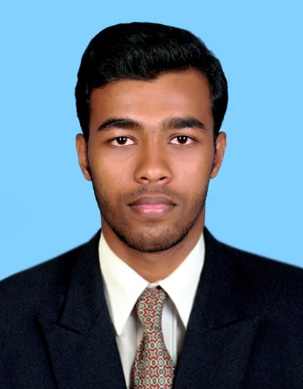 Objective                          To be potential resource to the organization where I can utilize all my skills &   knowledge which would help the organization to grow & further enhance my growth profile. It would be my never-ending dedication to maintain the spectrum of integrity, honesty and character.Job ProfileDescription       : Software/ Web Developer.Responsibilities: 1. Documenting technical specifications.
                               2. Writing programming code.
                               3. Designing the application according to specifications.
                               4. Coordinating with designers, administrators, and other programmers.
                               5. Prioritizing tasks and daily activities. Technical Skills: PHP5, HTML, CSS3, Bootstrap, Jquery, JavaScript, Ajax, MySQL, Angular JSExperienceProjects1. Web Application for checking IIS Logs and Geo LocationTechnologies Used: PHP, MySQL, HTML, CSS3, JavaScript, Windows Task Scheduler.Description: Created a web application to read the IIS logs and split the data into respective fields and enter the data in to the MySQL database. Along with that, Geo location is also activated thus can track each user using his/her IP. The code for reading the data from IIS log and write those data to database are run periodically by using Windows Task Scheduler.2. Website for Real EstateTechnologies Used: PHP, MySQL, HTML, Bootstrap, CSS3, Ajax, JavaScript, JQuery.Description: Developing a website for real estate with lot of functionalities.3. Web Application for Customer Management.Technologies Used: PHP, MySQL, JQuery, HTML, CSS3, Ajax, JavaScript.Description: A very much user friendly customer management system for a home delivery food organization with an admin panel.Academic Qualifications AchievementsGot first Place in university Athletic meet in the year 2013 and 2014College sports captainCollege Department Association PresidentParticipated in State Level Quiz competition Got First prize in photography competition in collegeOrganize college Technical FestPersonal detailsDate of Birth            :          08-12-1990Marital Status		:  Single	Nationality		:  IndianLanguages known	:  English, Malayalam and TamilDeclarationI hereby declare that all the statements made above are correct.Place: Dubai                                                                                                           	Date: 10/07/2016Company NameDesignationFromToPOS Scan Computer TradingTechnical SupportAug 20th 2016PresentLogikAvenue IT SolutionsSoftware Engineer         Sep 9th 2015May 31st 2016Leopards MediaSoftware EngineerApril  5th 2014July 30th 2015QualificationSchool/College/InstitutionName of Board/UniversitySpecialization or SubjectsYear of passingTotal marks         %BTECH School of     EngineeringCochin University of Science and TechnologyINFORMATION TECHNOLOGY201461       XII Vivekananda Higher Secondary SchoolSTATEPCMB200980         XVivekananda Higher Secondary SchoolSTATE200785